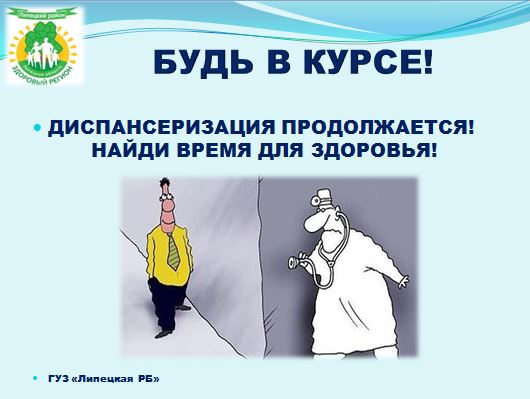 Кто может пройти диспансеризацию в 2018 году? 
Это граждане, рожденные в 1916, 1919, 1922, 1925, 1928, 1931, 1934, 1937, 1940, 1943, 1946, 1949, 1952, 1955, 1958, 1961, 1964, 1967, 1970, 1973, 1976, 1979, 1982, 1985, 1988, 1991, 1994, 1997 годах 
Помните! До конца года остался 151 день!